												ПРОЕКТО внесении изменений впостановление Администрациимуниципального районаАлексеевский от 05.10.2017 №288«Об утвержденииАдминистративного регламента«Выдача градостроительныхпланов земельных участков дляпроектирования объектовкапитального строительства»(в ред. от 23.12.2019 №358, от 17.02.2020 №51)Руководствуясь Предписанием от 30.04.2021 г. №3 Министерства Строительства Самарской области об устранении нарушений законодательства о градостроительной деятельности, Уставом муниципального района Алексеевский, Администрация муниципального района Алексеевский ПОСТАНОВЛЯЕТ:1. Внести в постановление Администрации муниципального района Алексеевский от 05.10.2017 №288 «Об утверждении Административного регламента «Выдача градостроительных планов земельных участков для проектирования объектов капитального строительства (в ред. от 23.12.2019 №358, от 17.02.2020 №51) (официальный сайт  от 23.12.2019, от 17.02.2020).1.1. п. 1.2 Административного регламента изложить в новой редакции:«1.2. Получателями муниципальной услуги являются физические и юридические лица, индивидуальные предприниматели, являющиеся правообладателями земельных участков, иные лица в случае, предусмотренным частью 1.1 статьи 57.3 Градостроительного кодекса Российской Федерации, а также их представители, имеющие право выступать от имени заявителе в соответствии с законодательством Российской Федерации либо в силу полномочий, которыми указанные лица наделены  порядке, установленном законодательством Российской Федерации (далее – заявители»;1.2. п. 2.2 изложить в новой редакции:«2.2. Наименование органа местного самоуправления, предоставляющего муниципальную услугу – администрация муниципального района Алексеевский Самарской области.Предоставление муниципальной услуги осуществляется МФЦ в части приема документов, необходимых для предоставления муниципальной услуги, доставки документов в администрацию.При предоставлении муниципальной услуги осуществляется взаимодействие:с Федеральной налоговой службой (далее – ФНС России);Управлением Федеральной службы государственной регистрации, кадастра и картографии по Самарской области (далее – орган регистрации прав);Федеральной службой по надзору в сфере защиты прав потребителей и благополучия человека (далее – Роспотребнадзор) (его территориальные органы);федеральными органами исполнительной власти (их территориальные органы);органами исполнительной власти Самарской области;государственной инспекцией строительного надзора Самарской области (далее – ГИСН Самарской области);органами местного самоуправления (их структурными подразделениями);1.3. в п. 2.3 и далее по тексту административного регламента слово «утверждение» заменить на слово «выдача» в соответствующем падеже. 1.4. п. 2.5 изложить в новой редакции:«2.5. Правовые основания для предоставления муниципальной услуги.Перечень нормативных правовых актов, регулирующих предоставление муниципальной услуги (с указанием их реквизитов и источников официального опубликования), размещается на официальном сайте администрации, в реестре государственных и муниципальных услуг Самарской области, в федеральной государственной информационной системе «Единый портал государственных муниципальных услуг (функций), на Портале государственных и муниципальных услуг (функций) Самарской области»;1.5. п. 2.6 дополнить п.п. 3 следующего содержания:«3). правоустанавливающие документы на земельный участок, если указанные документы (их копии или сведения, содержащиеся в них) отсутствуют в Едином государственном реестре недвижимости, за исключением случая, предусмотренного частью 1.1 статьи 57.3 Градостроительного кодекса Российской Федерации»;1.6. п. 2.7 дополнить п.п. 5 и 6 следующего содержания:«5) технические условия для подключения (технологического присоединения) планируемого к строительству или реконструкции объекта капитального строительства к сетям инженерно-технического обеспечения;6) схема расположения земельного участка или земельных участков на кадастровом плане территории в случае, предусмотренном частью 1.1 статьи 57.3 Градостроительного кодекса Российской Федерации»;1.7. дополнить п. 2.8.1 следующего содержания:«2.8.1 Запрещается требовать от заявителя:предоставления документов и информации или осуществления действий, предоставление или осуществление которых не предусмотрено нормативными правовыми актами, регулирующими отношения, возникающие в связи с предоставлением муниципальной услуги;представления документов и информации, которые в соответствии с нормативными правовыми актами Российской Федерации, нормативными правовыми актами субъектов Российской Федерации и муниципальными правовыми актами находятся в распоряжении государственных органов, предоставляющих государственную услугу, иных государственных органов, органов местного самоуправления и (или) подведомственных государственным органам и органам местного самоуправления организаций, участвующих в предоставлении государственных или муниципальных услуг, за исключением документов, указанных в части 6 статьи 7 Федерального закона от 27.07.2010 №210-ФЗ «Об организации предоставления государственных и муниципальных услуг» перечень документов;представления документов и информации, отсутствие и (или) недостоверность которых не указывались при первоначальном отказе в приеме документов, необходимых для предоставления муниципальной услуги, либо в предоставлении муниципальной услуги, за исключением случаев, предусмотренных пунктом 4 части 1 статьи 7 Федерального закона от 27.07.2010 №210-ФЗ «Об организации предоставления государственных и муниципальных услуг»;1.8. п. 2.9 изложить в новой редакции:«2.9. Основанием для отказа в предоставлении муниципальной услуги являются:1) обращение заявителя за муниципальной услугой, предоставление которой не осуществляется уполномоченным органом в соответствии с пунктом 1.2 настоящего Административного регламента;2)  непредставление заявителем документов, предусмотренных пунктом 2.6 настоящего Административного регламента;3) отсутствие утвержденной документации по планировке территории, если в соответствии с Градостроительным кодексом Российской Федерации, иными федеральными законами размещение объекта капитального строительства не допускается при отсутствии такой документации;4)  отсутствие утвержденных проекта межевания территории и (или) схемы расположения земельного участка или земельных участков на кадастровом плане территории в случае, предусмотренном частью 1.1статьи 57.3 Градостроительного кодекса Российской Федерации»;1.9. в п.п. 3 п. 3.30:слова «вместе с правовым актом об его утверждении, примерная форма которого определена Приложением 4 к Административному регламенту» исключить;второе предложение изложить в следующей редакции: «В случае, если содержание градостроительного плана земельного участка было изменено исходя из содержания заявления заявителя, в соответствии с которым должен быть подготовлен градостроительный план земельного участка».1.10. в п. 3.33 изложить в новой редакции:«3.33 Результатом административной процедуры является:- направление (выдача) заявителю градостроительного плана земельного участка».  1.11. п. 3.34 изложить в новой редакции:«3.34 Способом фиксации результата административной процедуры являются регистрация подготовленного градостроительного плана земельного участка или уведомления об отказе в выдаче градостроительного плана земельного участка в регистрационной книге по форме согласно Приложению 6 к Административному регламенту. Регистрационная книга формируется на бумажном и электронном носителях».1.12. Приложения 1 и 6 к Административному регламенту изложить в новой редакции согласно приложению к настоящему постановлению.1.13. Приложение 4 к Административному регламенту исключить.2. Довести настоящее постановление до сведения заинтересованных должностных и юридических лиц, опубликовать его в средствах массовой информации путем размещения его на официальном сайте Администрации муниципального района Алексеевский Самарской области в информационно – телекоммуникационной сети «Интернет», раздел «Официальное опубликование» и «Услуги», раздел «Градостроительство», «Новости в сфере строительства».3. Контроль за исполнением настоящего постановления возложить на первого заместителя  Главы муниципального района Алексеевский Самарской области Устинова В. А.           4. Настоящее постановление вступает в силу со дня его официального опубликования. Глава муниципального района Алексеевский				Г. А. Зацепина								   	    	 Лобанкова (84671)21901Рыбакова (84671)21901Приложение  1
к Административному регламенту 
по предоставлению муниципальной услуги «Выдача градостроительных планов
земельных участков для проектирования объектов капитального строительства»Руководителю уполномоченного органа
_______________________________________________
наименование руководителя и уполномоченного органа
_______________________________________________
_______________________________________________
_______________________________________________наименование и место нахождения заявителя (для юридического лица), а также государственный регистрационный номер записи о государственной регистрации юридического лица в едином
государственном реестре юридических лиц,
идентификационный номер налогоплательщика
_______________________________________________
_______________________________________________
_______________________________________________
фамилия, имя и (при наличии) отчество, место жительства заявителя, реквизиты документа, удостоверяющего личность заявителя (для гражданина);
________________________________________________
почтовый адрес и адрес электронной почты для связи с заявителем
Заявление на выдачу градостроительного плана земельного участкаПрошу выдать градостроительный план земельного участка __________________________________________________________________________________________________
(указать сведения, позволяющие идентифицировать земельный участок: кадастровый номер земельного участка, либо реквизиты утверждённого проекта межевания территории, в соответствии с которым образуется земельный участок и условный номер земельного участка, образуемого в соответствии с данным проектом межевания. Под реквизитами утвержденного проекта межевания территории понимаются форма правового акта об утверждении соответствующего документа, наименование принявшего его органа, дата, номер и наименование правового акта)расположенного по адресу:____________________________________________________, 
для_________________________________________________________________________
(указать планируемое использование земельного участка (строительство или реконструкция)
и планируемое назначение объекта капитального строительства)Сведения о реквизитах схемы расположения земельного участка или земельных участков на кадастровом плане территории_______________________________________Документы, являющиеся результатом предоставления муниципальной услуги, прошу:
- вручить лично;
- отправить посредством почтовой связи;- в форме электронного документа
Даю согласие на обработку моих персональных данных, указанных в заявлении в порядке, установленном законодательством Российской Федерации о персональных данных. 
______________ ____________________________________________________(подпись) (фамилия, имя и (при наличии) отчество подписавшего лица,
М.П. наименование должности подписавшего лица)_____________________________
(1) Указывается в случае, если заявителем является физическое лицо.
Приложение 5к Административному регламенту предоставления муниципальной услуги «Выдача градостроительных планов земельных участков для проектирования объектов капитального строительства»Форма регистрационной книги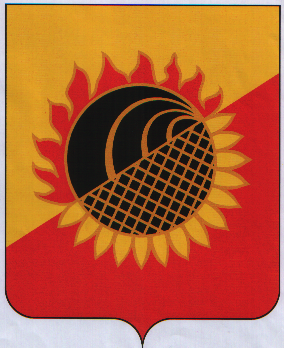 Администрациямуниципального района АлексеевскийСамарской  областиПОСТАНОВЛЕНИЕ______________№_______с. Алексеевка№п/пДата поступления заявленияМестонахождение земельного участкаЦель использования земельного участкаНомер градостроительного планаФ.И.О. заявителя/получателяРоспись